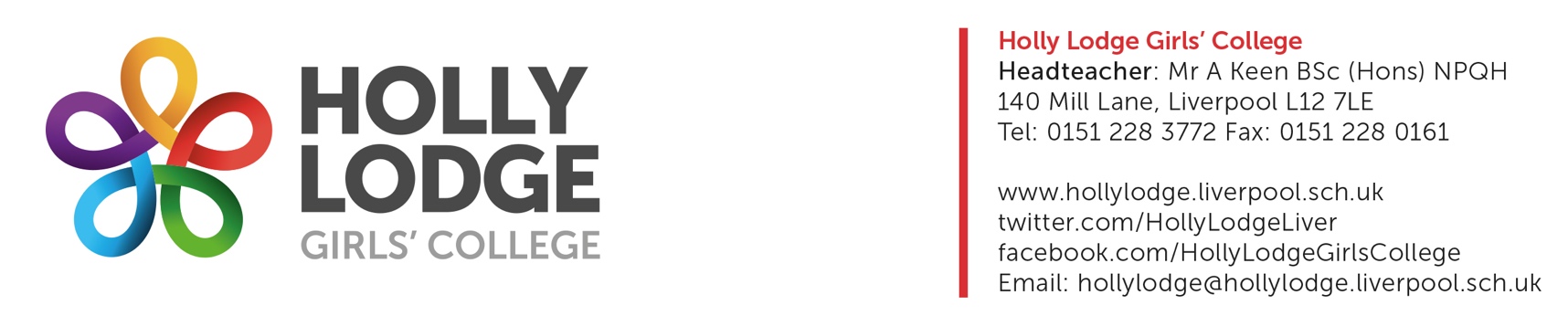 25/2/21Dear Parent/CarerConsent for Lateral Flow Testing In his announcement about school reopening, the Prime Minister set out the requirements for testing which needs to take place as students return to school. We are required to test all students 3 times before Easter at least 3 to 5 days apart. We can only test 6th Form students who have discussed their consent with their parents.There are two ways to give your consent;By completing the online consent form at https://forms.gle/vfEQpmN5xFa7vFB68. You will need to read the privacy statement with the form and scroll all the way to the bottom and press “Submit” to send us your form.This is the quickest and most secure way of giving us consent to carry out the tests.We have also placed this link on the home page of our website under the title “Testing Consent ^th Form”By competing the form below and posting it back to school using the following address;Testing, Holly Lodge Girls College, 140 Mill Lane, Liverpool, L12 7LEThe cut off date for receiving consent is Wednesday 3rd March at midday.The remaining test is the standard wording from the DFE.This consent form is for participation in tests designed to detect asymptomatic coronavirus cases. Anyone experiencing symptoms should follow government guidelines to self-isolate, even if they have had a recent negative lateral flow test. Consent relates to the following groups of students/pupils and staff as follows:Pupils and students in Year 11 who are over 16 who are able to provide informed consent - can complete this form themselves, having discussed participation with their parent / guardian if under 18. Yours sincerely,Mr A KeenHeadteacherTerms of consent1. I have had the opportunity to consider the information provided by the school/college about the testing, ask questions and have had these answered satisfactorily, based on the information presented in the letter dated 26/2/21 and the attached Privacy Notice. 2. In the case of under 16s, I have discussed the testing with my child and my child is happy to participate. If on the day of testing they do not wish to take part, then they will not be made to do so and consent can be withdrawn at any time ahead of the test. 3. I consent to having / my child having a nose and throat swab for lateral flow tests. I / my child will self-swab if I / my child is able to otherwise I understand that assistance is available4. I understand that there may be multiple tests required and this consent covers all tests for the below named person. If, on the day of testing I / they do not wish to take part, then I understand I / they will not be made to do so and that consent can be withdrawn at any time ahead of the test.5. I consent that my / my child’s sample(s) will be tested for the presence of COVID-19.6. I understand that if my /my child’s result(s) are negative on the lateral flow test I will not be contacted by the school/college except where I am / they are a close contact of a confirmed positive.7. If the lateral flow test indicates the presence of COVID-19, I commit to ensuring that I / my child is removed from school premises as promptly as possible, bearing in mind I / they may have some anxiety following a positive test result.8. I understand that I / they will need to self-isolate following a positive lateral flow test result.9. I agree that if my / my child’s test results are confirmed to be positive from this lateral flow test, I will report this to the school / college and I understand that I/ my child will be required to self-isolate following public health advice.10. I understand that if a close contact of my child tests positive that my child will self-isolate for 10 days in line with Government guidance.
First NameLast NameYear group (if applicable)Date of BirthEthnicity - this information is needed for Department for Health and Social Care research purposes.Asian or Asian British Black, African, Black British or CaribbeanMixed or multiple ethnic groups WhitePrefer not to say Currently showing any COVID-19 symptoms? 	Home PostcodeName of parent/guardian giving consentRelationship to test subjectSignature (typing out your name is sufficient if you are filling in this form digitally)Today’s dateDetails of any health or accessibility issues which might affect a child’s safe participation in the testing exercise. 